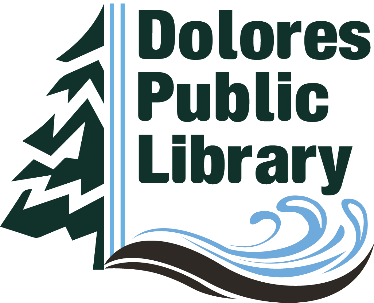 Dolores Public LibraryFinance Committee Minutes April 29, 2024Chair Sandra Jumper called the meeting to order at 1:00 pm. Also present were: Correen Becher, Tamara Woodbury, Trustees; Sean Gantt, Director.We reviewed the state backfill amounts and potential amended budget scenarios. We decided to recommend the scenario with a Full-Time Youth Services Coordinator at the next Library Board Meeting. We also discussed the future of the Dolores Foundation Fund and fundraising more generally. Tamara brought up the idea of seeking foundation funding to create endowed Youth Services Coordinator and Executive Director positions. We discussed the need to publish agendas and minutes for the Finance Committee and Sean agreed to create them for past met We set the future calendar of Finance Committee meetings as July 3, Oct 2, and Nov 6, 2024 at 1pm.